“Jornadas Senior Saludable” de Diputación de CáceresVISITA AL BALNEARIO BAÑOS DE MONTEMAYOR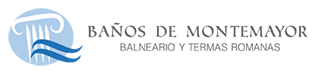 DÍA: 14 de diciembre de 2023REQUISITOS: Pensionistas mayores de 55 añosCónyuges mayores de 65 años sin pensión ni ingresos propios CUOTA: transporte en autobúsInscripciones del 6 al 24 de noviembre: despacho de la trabajadora social (traer carta o recibo de la pensión)